Муниципальное бюджетное дошкольное образовательное учреждение                                                       «Детский сад № 21»                                                                                                                                                             Нижегородская обл. г. Дзержинск.Адрес: улица Рудольфа Удриса, 3-А; тел: 32 43 61http://21dzn.dounn.ru;    e-mail: ds21@uddudzr.ru                                        Проект «23 февраля – день защитника Отечества» Старшая группа.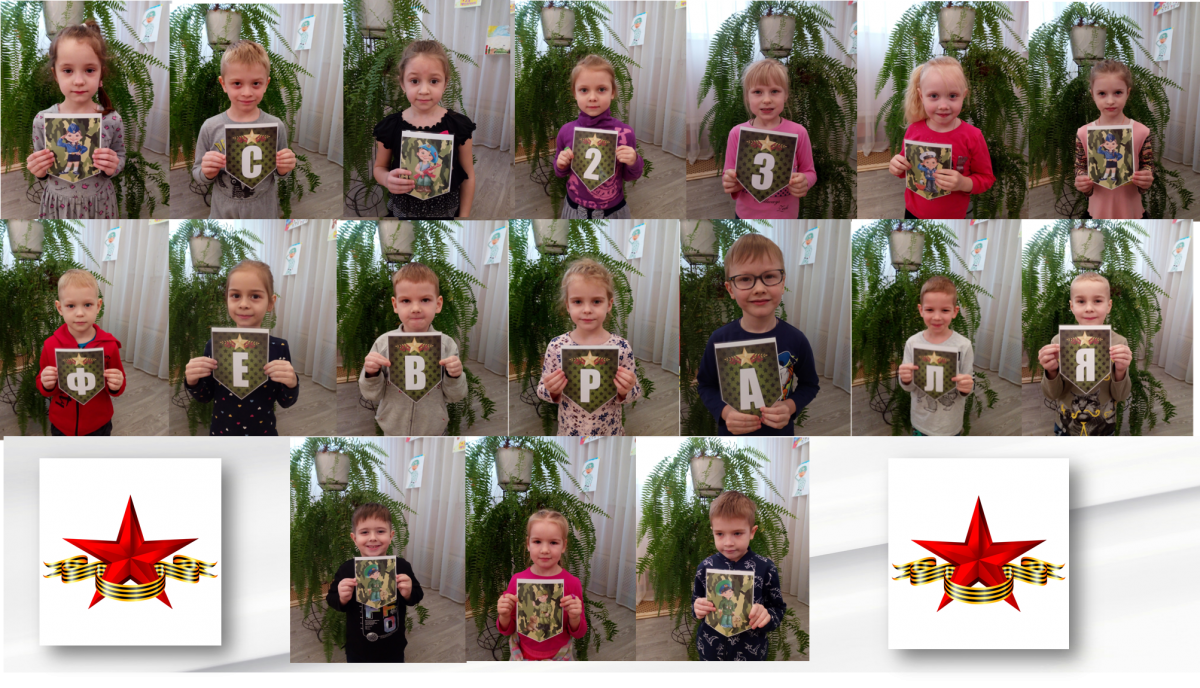                                                                           Авторы и исполнители                                                                                              музыкальный руководитель Бахарева О.Н.,                                                                               физорг Белоусова Елена Борисовна,                                                                                          воспитатель Рябова Татьяна Николаевна                                                               2021 – 2022 учебный годВид проекта: краткосрочный.Тип проекта: информационно-практический.Участники проекта: дети старшей группы, воспитатель старшей группы, инструктор по физической культуре.Срок реализации: с 01 февраля по 25 февраля.Проблема.  Дети не имеют представления о Российской армии, её вооруженных силах. Они не знают где и в каких войсках служили их родственники (папы, дедушки, дяди) Мы живем в сложное время, когда Россия оказалась в обстановки ненависти и неприятия некоторых стран, особенно США, И главное, что может сохранить Россию – это её армия. Поэтому тема «Защитники Отечества» особенно актуальна в наше время. Наша страна издавна славится своими защитниками, охранявшими границы Родины. В России много славных воинов, прославивших свои имена, защищая свою страну. Знакомя дошкольников с ними, мы воспитываем в детях чувство патриотизма: гордость за свою страну, любовь к ней.Цель проекта: Формирование патриотических чувств у детей старшего дошкольного возраста.Задачи.Познакомить детей с историей и традициями праздника 23 февраля – днем Защитника Отечества.Дать детям знания о Российской армии, о родах её войск.Воспитывать в детях чувство гордости за нашу славную историю.Развивать и обогащать речь детей.Воспитывать у детей желание развивать в себе силу, ловкость для защиты своей родины.Развивать у детей чувство взаимопомощи.Формы проведения: игровая деятельность, беседы. НОД, чтение художественной литературы и разучивание стихов к празднику «День Защитника Отечества», разучивание песен об армии, мире, совместное творчество воспитателя и детей, совместное творчество родителей и детейПредполагаемый результат:Имеют представление о празднике «День Защитника Отечества»Проявляют интерес и уважение к армии, к защитникам Отечества.У детей появилось стремление к совершенствованию своих физических качеств.У мальчиков появилось желание служить в армии, а у некоторых мальчиков возникло желание в будущем стать военными.Для педагогов проект стал потенциалом для повышения творческой активности.Для родителей – это заинтересованность в сотрудничестве с ДОУ.Продукты проектной деятельности: Выставка детских рисунков «Солдаты нашей армии».Коллаж «Поздравляем наших пап»Подарки для пап и дедушек.Праздничное мероприятие, посвященное «Дню Защитника Отечества».Этапы реализации проекта.1 этап.  Подготовительный.Донести до участников проекта важность данной проблемы.Подобрать методическую, научно-популярную и художественную литературу для чтения, для заучивания стихотворений наизусть.Подобрать картинки, игрушки, атрибуты для игровой деятельности детей.Подобрать музыкальное сопровождение, песни к празднику «День Защитника Отечества».Разработать перестроение детей, подобрать игры к празднику.Подбор материалов для презентации  и  её создание.Подготовка к празднику, посвященному дню Защитника Отечества.Создание сценария к празднику «День защитника Отечества».2 этап.  Основной.Рассказы воспитателя: «Защитники Отечества», история праздника, «Что значит война».Чтение художественной литературы:  Лев Кассиль «Твои защитники», А.Гайдар «Рассказы об армии», И.Асеева «Папин праздник», А.Сутеев «Кораблик».Знакомство с презентацией: «Роды войск», «Виды вооружений»Беседы:  «Военная техника», «Кто такой русский богатырь?», «Наша армия».Рассматривание картины В.М.Васнецова «Три богатыря».Чтение стихов, посвященных 23 февраля:  Н.Нищева  «Танкист», Г.Лагздынь  «Мой папа – военный», Т.Бокова  «Как папа», С.Афонина  «23 февраля».Чтение пословиц и поговорок к 23 февраля.Дидактические игры:  «Чья форма?»,  «Что лишнего?»,  «Военные  профессии»,  «Чей головной убор?».Сюжетно-ролевые игры:  «Летчики», «Чей отряд скорее соберется в поход»,  «Медсанбат», «Кто быстрее доставит донесение в штаб», «Меткие стрелки», «Преодолей препятствие».Музыкальный материал:  «Военный марш» - разучивание перестроения, разучивание песен «Наша армия сильна» муз. Филиппенко, сл. Волгиной, «Принимаю я парад» муз о.Девочкиной. сл. Е.Шкловского.Слушание:  Знакомство с современными песнями о военных, Р.Шуман «Смелый наездник».Рисование:  Солдат на посту.Конструирование:  Поздравительная открытка для папы.Аппликация:  Подарок для папы и дедушки.Лепка:  Военные машины и вооружение.Раскрашивание раскрасок на военную тематику.3 этап.  Заключительный.Выставка рисунков «Солдат на посту»,Создание всеми детьми праздничную открытку-поздравление для пап.Подарки для пап и дедушек.Просмотр презентации «Наша армия».Проведение Музыкально-спортивного праздника «День Защитника Отечества»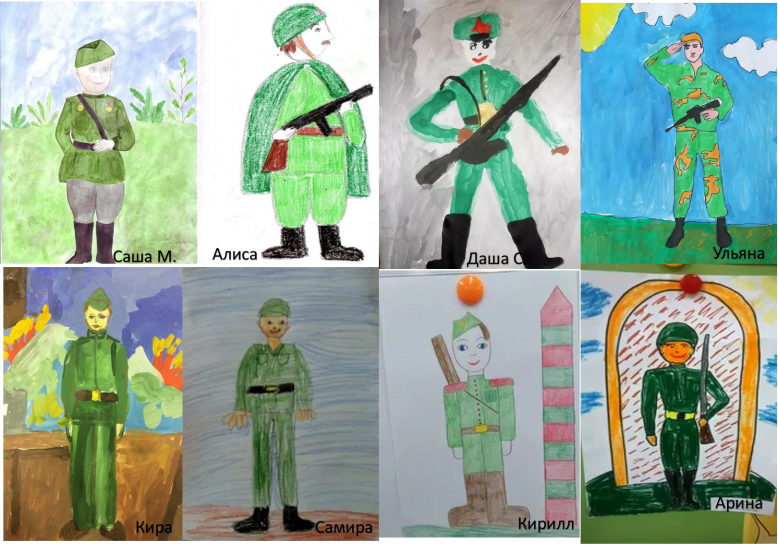 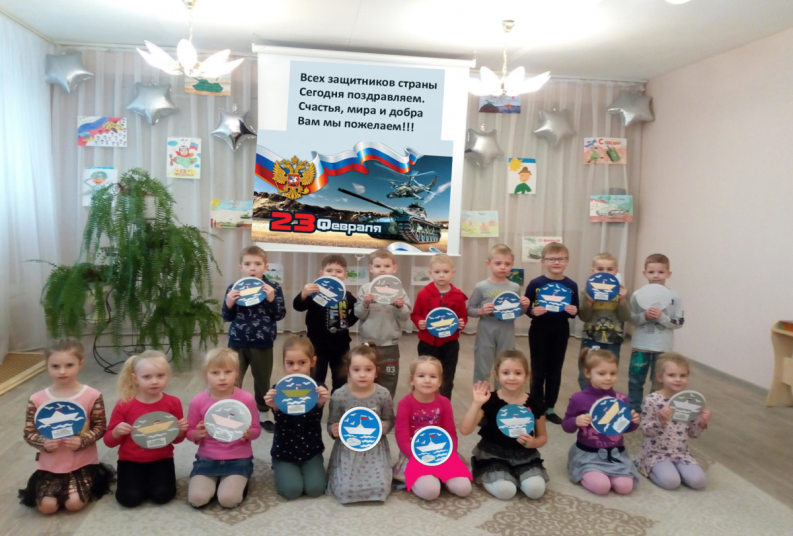 Результат работы. Дети имеют представление о празднике «23 февраля – день Защитников Отечества»У детей появились представления о Российской армии, её назначении.Дети проявляют желание и активность в стремлении к физическому совершенству и укреплению здоровья.У детей создалось представление об особенностях родов войск и военной технике.Вывод.   Дети стали чаще использовать для игр военную тематику, с удовольствием  делились своими знаниями, полученными от родителей о службе в армии  со сверстниками и воспитателем.   В результате работы над проектом, повысился интерес к данной теме, творческий потенциал.   Проведенные мероприятия объединили детей общими впечатлениями, переживаниями, эмоциями.   Участие в проекте позволило детям удовлетворить познавательную активность. Дети смогли повысить собственную самооценку, они внесли вклад в общее дело, радовались своим успехам и успехам своих товарищей, ощущали  свою значимость в группе.                            Список используемой литературы.«Патриотическое воспитание детей 6-7 лет», методическое пособие, творческий центр «Сфера». М.2007Е.Соловьева, Л.Царенко «Наследие. И быль, и сказка» пособие по нравственно-патриотическому воспитанию детей дошкольного и младшего школьного возраста, Обруч, М.2011Праздник Защитника Отечества, творческий центр «Сфера», М.2013От прибаутки до былины. Русский фольклор. М.2001Н.В.Алешина  «Патриотическое воспитание дошкольников». Е.Ступак  «Подарки к празднику»И.А.Лыкина  «Изобразительная деятельность в детском саду»О.С.Ушакова «Развитие речи и творчества дошкольников»Н.Ф.Тарловская «Обучение конструированию и ручному труду»Приложение.День Защитника Отечества.  Для  детей ст. гр.Ход праздника.         Дети входят под марш, выполняют перестроение, встают  в три колонны1реб.   Дуют ветры в феврале, воют в трубах громко, воют в трубах громко,             Змейкой мчится по земле легкая поземка.2реб.    Поднимаясь, мчатся вдаль самолетов звенья –               Это празднует февраль армии рожденье!Вед.      Сегодня мы празднуем День Российской армии. Армии, которая показала себя         бесстрашной, храброй в военные годы,  которая надежно стоит на защите нашей         страны в мирные годы.3реб.   Нашей Армии Российской день рожденья в феврале!              Слава ей, непобедимой! Слава миру на земле!4реб.    Трубы громкие поют,  нашей армии    -   салют!5реб.    В космос корабли плывут,  нашей армии - салют!6реб.    На планете мир и труд, нашей армии – салют!7реб.     Всех защитников страны нынче поздравляем мы.               Эта песня, без сомненья, вам поднимет настроенье                 Песня «Наша армия сильна»  муз. Филиппенко, сл. Волгиной   (сели)Вед.    Ребята, в нашей армии много различных родов войск. Давайте с ними           познакомимся.                                Презентация об армии.  (Роды войск)Вед.    Ребята, как гордо звучат слова защитник Отечества! Наши солдаты, офицеры в         любую минуту готовы встать на защиту Отечества. Но встать на защиту Родины        всегда готовы наши папы, дедушки. Давайте поздравим их.8реб.м.    С 23-м февраля, дедушка любимый,                  Будь всегда здоров и бодр, ты - незаменимый!                 Улыбайся каждый день, жизнью наслаждайся,                 И всегда таким, как есть, добрым, оставайся!9реб.м.    Хочу похожим быть на папу, во всем хочу, как папа, стать.                 Как он, носить костюм и шляпу, ходить, смотреть и даже спать.                 Быть сильным, умным, не лениться и делать все, как он, на «пять»!                 И не забыть ещё жениться! И …нашу маму в жены взять!Вед.      Наши мальчики – будущие мужчины и воины. Их хотят поздравить наши         девочки. 10реб.д.   23 февраля – праздник всех мужчин.                    И вас, наши мальчики поздравить мы хотим.11реб.д.     Мы пожелать вам все хотим, чтоб в жизни не робелось,                   Пусть будет с вами навсегда мальчишеская смелость!12реб.д.      Еще желаем вам, ребята, нас, девчонок, не дразнить,                    Сильными и волевыми, как герои в фильмах, быть!13реб.д.      Вас, мальчишки дорогие, поздравляем мы сердечно,                       Полагаемся на вас и гордимся бесконечно!Вед.             А сейчас слово нашим мальчикам.14реб.м.      Стать солдатом нам не просто, еще мы маленького роста,                     Но лишь только подрастем – дружно в армию пойдем!                   Песня «Принимаю я парад» муз. О.Девочкиной, сл. Е.Шкловского                                                     (мальчики с солистами)Физорг.    Наши мальчики, когда вырастут, пойдут служить в армию.  Сколько сил и              ловкости им понадобиться! Вот давайте  и проверим их силу и ловкость, а                наши девочки им помогут.  Аттракционы:  1. «Кто быстрее доставит донесение в штаб»                                                        2. «Меткие стрелки»                                                        3.  «Преодолей препятствие»Физорг.   Ну что же, наши ребята показали хорошую физическую подготовку.               Наш праздник подходит к концу.15реб.    Мы желаем на прощанье всем здоровье укреплять, мышцы крепче накачать.                Папам всем мы пожелаем не стареть и не болеть,                Больше спортом заниматься, чувство юмора иметь!Под марш уходят.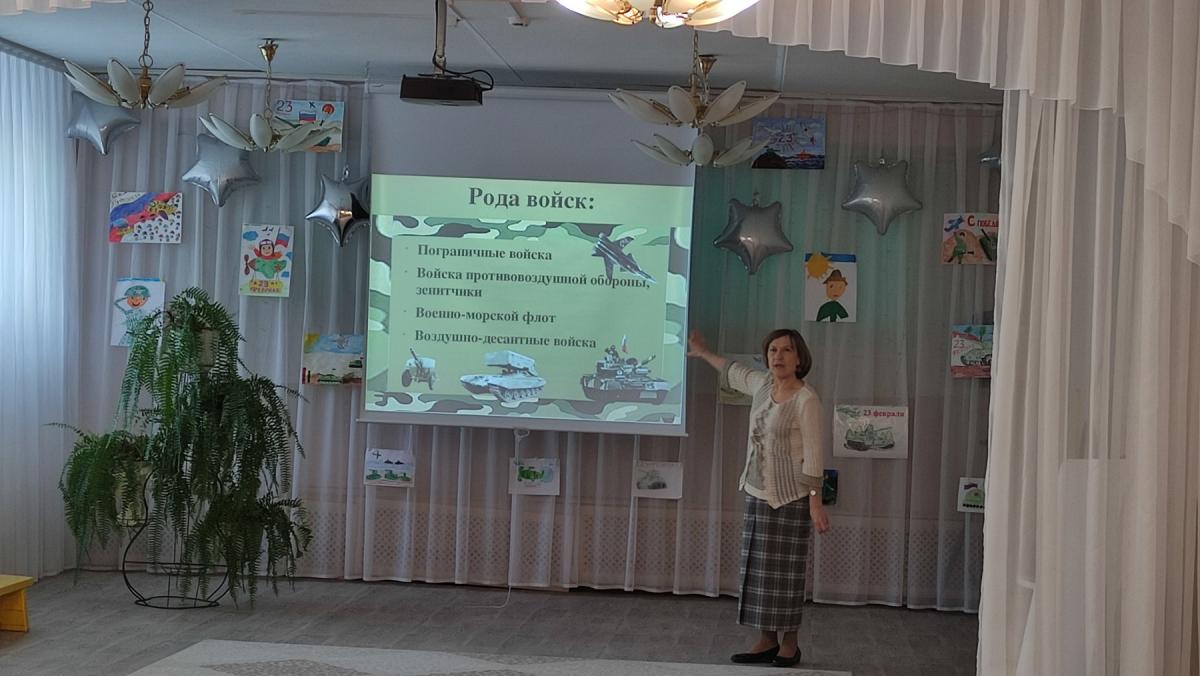 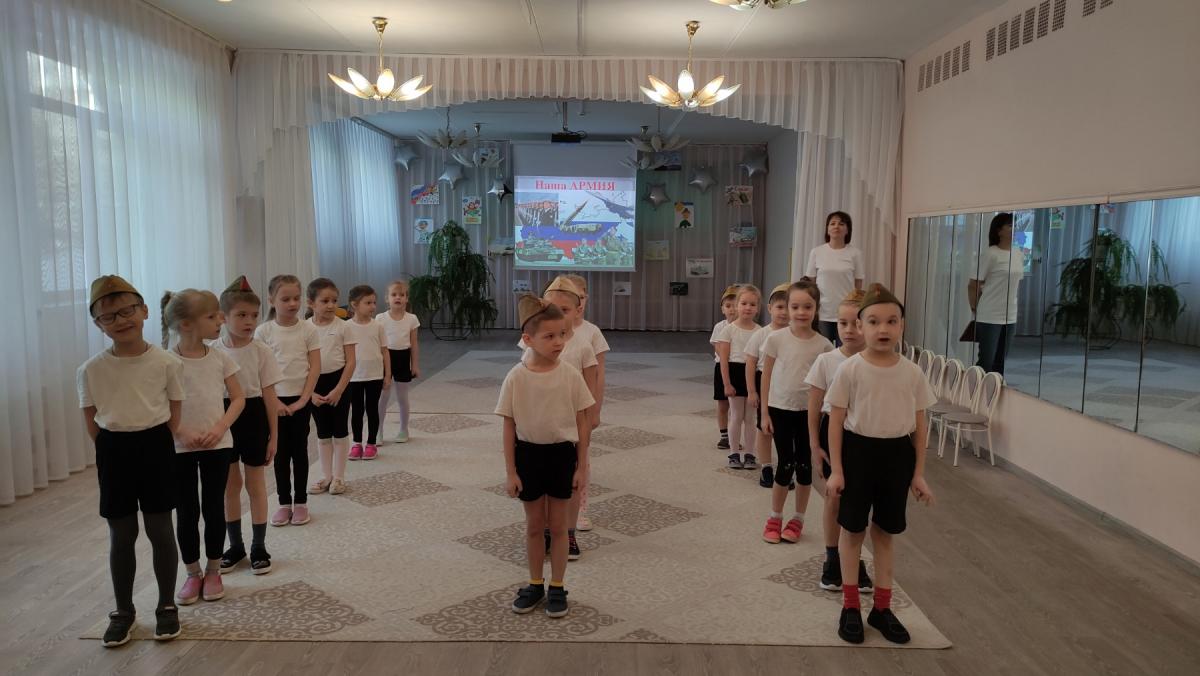 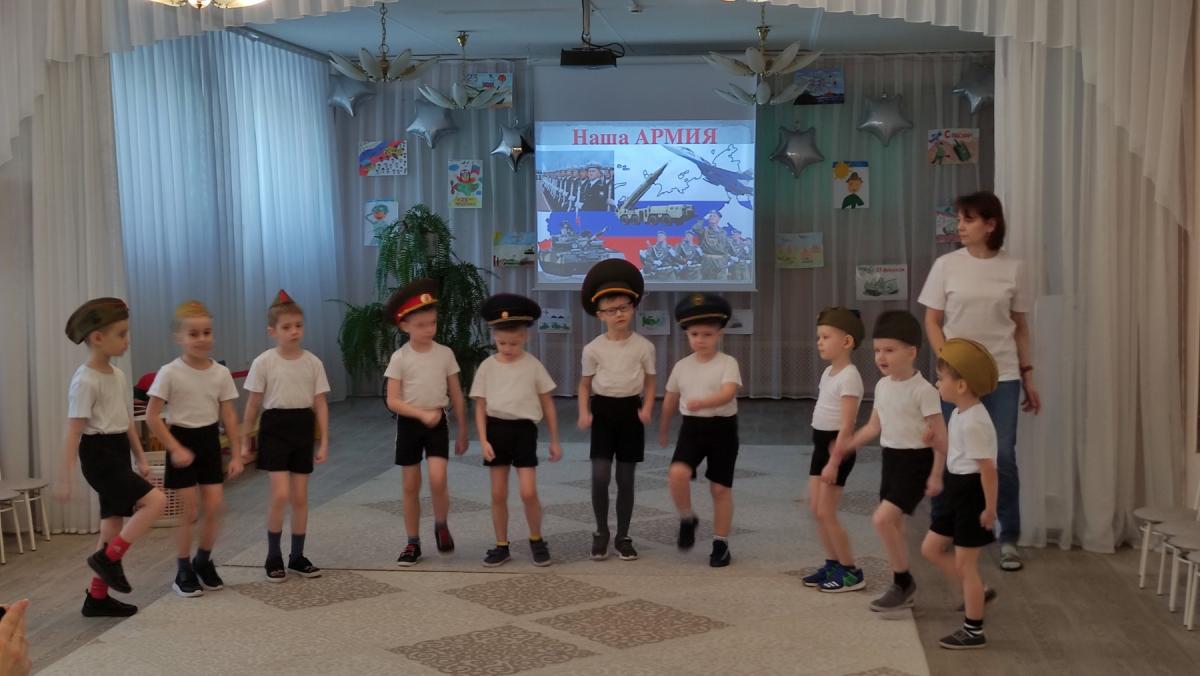 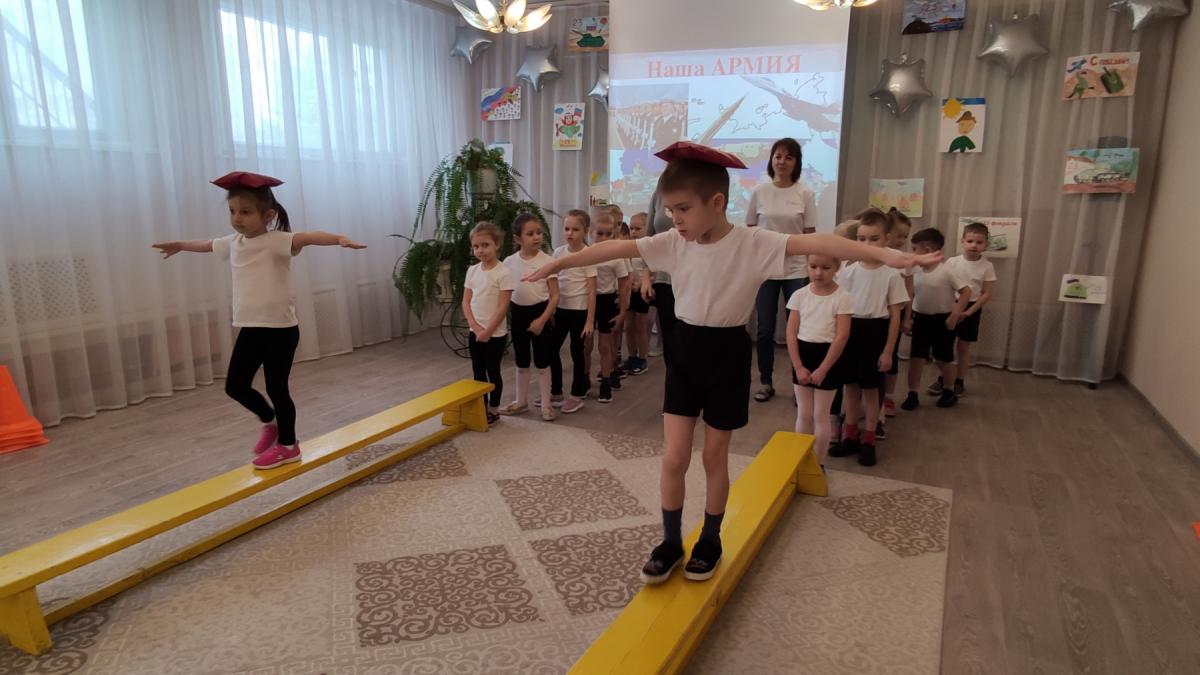 